Observation SheetSpecific outcomes 2 -7:Demonstrate ability to log on to internet, start browser and access web pageAdjust Basic SettingsAccess a web addressUse a search enginePrint a web page or search reportUse and create a bookmarkWorkplace assignment 7573Do research on the Internet about features of the latest cell phones, specifically smartphones.  You have to report about at least 3 types of smart phones.Find out who makes them, what their features are and what the benefits of each cell phone is.  Also find out what the cost of each phone is and where they can be purchased.Save your research to MS W	ord documents, print and attach to your assignment.CriteriaActionActionYesNoThe web browsing application is openedOpen Internet ExplorerOpen Internet ExplorerA connection is established with an Internet Service Provider.Connect to the InternetConnect to the InternetA URL (Uniform Resource Locator) is opened and data is collectedA given web page is displayed.Image files are displayed in web pageConnect to the following website: http://www.msn.co.zaConnect to the following website: http://www.msn.co.zaImage files are not displayed in web pageTurn off the show pictures option, then turn it back on. Call the facilitator to observe you doing this.Turn off the show pictures option, then turn it back on. Call the facilitator to observe you doing this.A hyperlink or image link is openedA specified site is browsed and data is collectedClick any news item  Hyperlink to go to the specific article. Click any news item  Hyperlink to go to the specific article. The original page is returned toReturn to the MSN home page. Call the facilitator to observe you doing this.Return to the MSN home page. Call the facilitator to observe you doing this.The web browser home page/start page is changedChange the home page to the MSN home pageChange the home page to the MSN home pageA web page is bookmarkedAdd the MSN web page to the Favourites folderAdd the MSN web page to the Favourites folderWeb pages are added to a bookmark folderAlso make the page available for offline browsingAlso make the page available for offline browsingSearch requirements are defined.A key word is used in a search.Use the search engine on the MSN page and search for dogsUse the search engine on the MSN page and search for dogsCommon logical operators are used in a search.Narrow your search to include only cocker spanielsNarrow your search to include only cocker spanielsA bookmarked page is opened.Disconnect from the InternetOpen the MSN web page while offlineDisconnect from the InternetOpen the MSN web page while offlineViewing modes are changed.Open the history folder and close it again. Open the history folder and close it again. Toolbar display is modifiedDeselect the Links toolbar and select it againDeselect the Links toolbar and select it againA page is previewed.Preview the home pagePreview the home pagePage setup options are modified.Change the page setup to print in Letter formatChange the page setup to print in Letter formatA web page is printed using basic print options.Print your page.Print your page.The web browser application is closedClose Internet ExplorerClose Internet ExplorerLearner signatureLearner signatureAssessor signatureAssessor signatureAssessor signature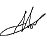 